Round XXX – Go Ahead, Make My Day	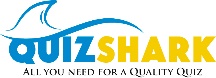 10 questions about movie quotesIn which film did the line ‘You’re gonna need a bigger boat’ appear?	JAWSAnd in which one was ‘Nobody puts Baby in the corner’?		DIRTY DANCINGWhich character says ‘That’s not a knife, that’s a knife’?	CROCODILE DUNDEEWhich 11 words follow ‘Father to a murdered son, husband to a murdered wife and…..’?	       I WILL HAVE MY VENGEANCE,
                                 IN THIS LIFE OR THE NEXTWhich film featured ‘I’ll have what she’s having’?		WHEN HARRY MET SALLYAnd in which film would you have heard, ‘You want the truth? You can’t handle the truth’?	A FEW GOOD MENWho said ‘I do wish we could chat longer, but I’m having an old friend for dinner’?	HANNIBAL LECTERIn which film did a French soldier say ‘I fart in your general direction – your mother was a hamster and your father smells of elderberries’?		MONTY PYTHON AND THE HOLY GRAILWhich film featured ‘ I want a hard target search of every gas station, residence, warehouse, farmhouse, henhouse, outhouse and doghouse in this area’?	THE FUGITIVEDarth Vader famously said to Luke Skywalker ‘I am your father’  Who did Emperor Zurg say the exact same thing to?	BUZZ LIGHTYEARRound XXX – Go Ahead, Make My Day  ANSWERS  1.  JAWS  2.  DIRTY DANCING  3.  CROCODILE DUNDEE  4.  I WILL HAVE MY VENGEANCE, 
      IN THIS LIFE OR THE NEXT
  5.  WHEN HARRY MET SALLY  6.  A FEW GOOD MEN  7.  HANNIBAL LECTER  8.  MONTY PYTHON AND THE HOLY GRAIL  9.  THE FUGITIVE 10.  BUZZ LIGHTYEAR